Χρωματίζω όπως θέλω  και κόβω  για να φτιάξω τη δική μου σταγονοκούκλα :  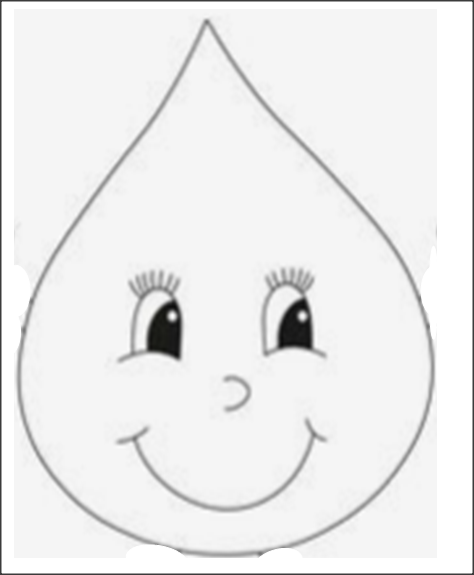 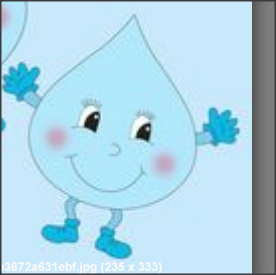 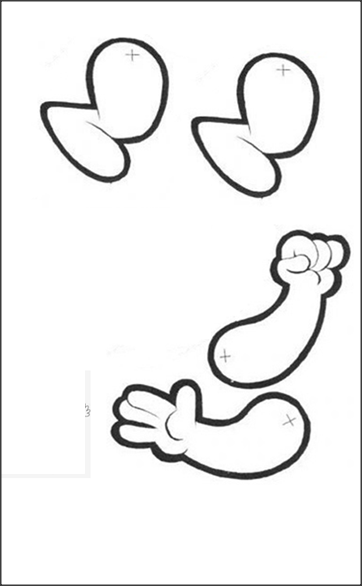 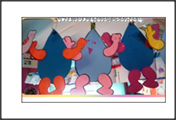 Χρωματίζω   για να                                                                            Χρωματίζω και κόβω  (  Εργασία για την τάξη   ) 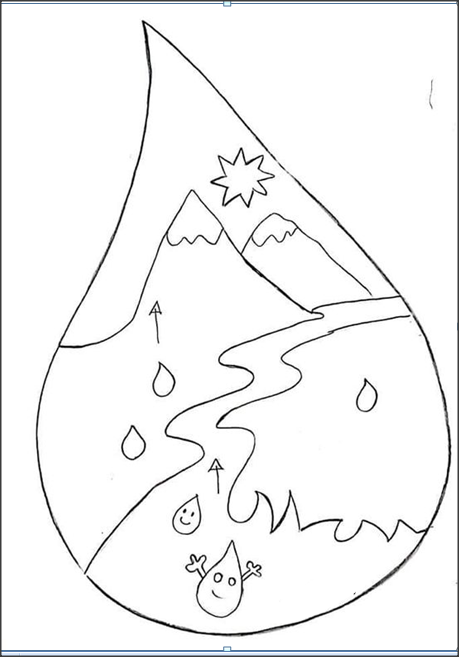 